 Gianmarco Minei 2HNel IX sec. in EuropaLa RestaurazioneDopo la morte di Napoleone Bonaparte, tutti i sovrani europei si riunirono nella speranza di restaurare l'Ancien régime. Dal novembre 1814 al giugno 1815, tutti i sovrani di Europa si riunirono nel Congresso di Vienna, nel tentativo di restaurare la monarchia. I principali obiettivi del congresso di Vienna erano:Il principio di legittimità, secondo il quale ogni sovrano che era al potere prima della Rivoluzione Francese doveva tornare a governareIl ripristino dei confini, per cui tutti gli stati dovevano avere gli stessi confini di prima della RivoluzioneL'equilibrio territoriale, secondo il quale nessuno stato doveva prevalere su un altroLa Santa Alleanza, un esercito fondato per evitare qualsiasi movimento rivoluzionario. Furono fondati degli Sati-cuscinetto per evitare conflitti tra le grandi potenze (Regno dei Paesi Bassi, Regno dei Savoia, Confederazione Svizzera). Non era facile convincere tutti gli stati ad aderire ai principi del congresso di Vienna; l'Inghilterra ad esempio, desiderosa di conquistare nuovi territori, non partecipò alla formazione della Santa Alleanza. I principali sostenitori della Restaurazione costituivano la minoranza della popolazione,  il clero e l'aristocrazia. Gli oppositori della Restaurazione, invece, erano costituiti da molte classi sociali: la borghesia; i contadini; i militari; i popoli sottomessi al nazionalismo, cioè ad un dominio straniero. Furono proprio queste classi a fondare il liberalismo, un movimento basato sulla libertà del singolo individuo, ed ad organizzare le prime rivoluzioni.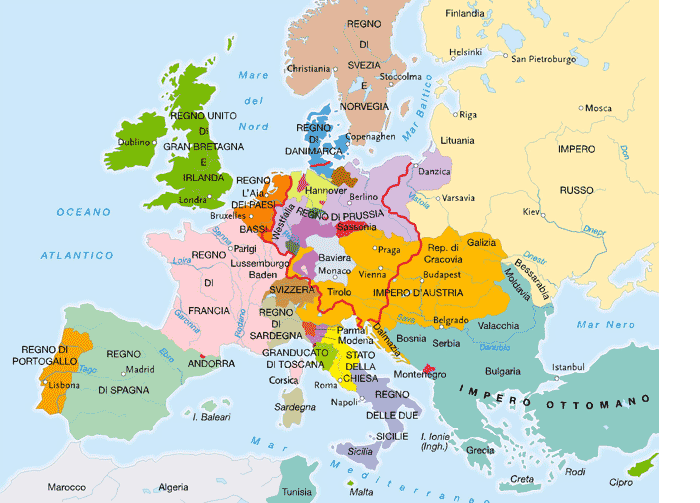 